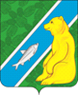 Об утверждении состава комиссии проведенияприемки товаров (работ, услуг), поставляемых(выполняемых, оказываемых) по муниципальнымконтрактам, заключенным для нужд городского поселения Андра, а также результатов отдельных этапов поставки товара, выполнения работы, оказания услуги, отдельного этапа исполнения контракта В целях реализации норм Федерального закона от 5 апреля 2013 года
№ 44-ФЗ «О контрактной системе в сфере закупок товаров, работ, услуг для обеспечения государственных и муниципальных нужд», в рамках осуществления закупок товаров, работ, услуг для обеспечения муниципальных нужд: Утвердить состав комиссии по приемке товаров (работ, услуг), поставляемых (выполняемых, оказываемых) по муниципальным контрактам, заключенным для нужд городского поселения Андра, (далее – заказчик), а также результатов отдельных этапов поставки товара, выполнения работы, оказания услуги, предусмотренных государственным (муниципальным) контрактом, и утвердить ее состав согласно Приложения.Постановление администрации городского поселения Андра от 12.08.2020 № 208 «Об утверждении состава комиссии проведения приемки товаров (работ, услуг), поставляемых (выполняемых, оказываемых) по муниципальным контрактам, заключенным для нужд городского поселения Андра, а также результатов отдельных этапов поставки товара, выполнения работы, оказания услуги, отдельного этапа исполнения контракта» считать утратившими силу. Обнародовать постановление посредством размещения в информационно-телекоммуникационной сети Интернет на официальном сайте администрации муниципального образования городское поселение Андра по адресу: www.andra-mo.ru. Постановление вступает в силу со дня его официального обнародования.Контроль за выполнением постановления оставляю за собой.И.о. главы городского поселения Андра                                                           Д.П. ПостноваПриложениек постановлению администрации городского поселения Андра от 01.07.2021 № 238Состав комиссии проведения приемки товаров (работ, услуг), поставляемых (выполняемых, оказываемых) по муниципальным контрактам, заключенным для нужд городского поселения Андра, а также результатов отдельных этапов поставки товара, выполнения работы, оказания услуги, отдельного этапа исполнения контрактаАДМИНИСТРАЦИЯГОРОДСКОГО ПОСЕЛЕНИЯ   АНДРАОктябрьского районаХанты- Мансийского автономного округа – ЮгрыПОСТАНОВЛЕНИЕАДМИНИСТРАЦИЯГОРОДСКОГО ПОСЕЛЕНИЯ   АНДРАОктябрьского районаХанты- Мансийского автономного округа – ЮгрыПОСТАНОВЛЕНИЕАДМИНИСТРАЦИЯГОРОДСКОГО ПОСЕЛЕНИЯ   АНДРАОктябрьского районаХанты- Мансийского автономного округа – ЮгрыПОСТАНОВЛЕНИЕАДМИНИСТРАЦИЯГОРОДСКОГО ПОСЕЛЕНИЯ   АНДРАОктябрьского районаХанты- Мансийского автономного округа – ЮгрыПОСТАНОВЛЕНИЕАДМИНИСТРАЦИЯГОРОДСКОГО ПОСЕЛЕНИЯ   АНДРАОктябрьского районаХанты- Мансийского автономного округа – ЮгрыПОСТАНОВЛЕНИЕАДМИНИСТРАЦИЯГОРОДСКОГО ПОСЕЛЕНИЯ   АНДРАОктябрьского районаХанты- Мансийского автономного округа – ЮгрыПОСТАНОВЛЕНИЕАДМИНИСТРАЦИЯГОРОДСКОГО ПОСЕЛЕНИЯ   АНДРАОктябрьского районаХанты- Мансийского автономного округа – ЮгрыПОСТАНОВЛЕНИЕАДМИНИСТРАЦИЯГОРОДСКОГО ПОСЕЛЕНИЯ   АНДРАОктябрьского районаХанты- Мансийского автономного округа – ЮгрыПОСТАНОВЛЕНИЕАДМИНИСТРАЦИЯГОРОДСКОГО ПОСЕЛЕНИЯ   АНДРАОктябрьского районаХанты- Мансийского автономного округа – ЮгрыПОСТАНОВЛЕНИЕАДМИНИСТРАЦИЯГОРОДСКОГО ПОСЕЛЕНИЯ   АНДРАОктябрьского районаХанты- Мансийского автономного округа – ЮгрыПОСТАНОВЛЕНИЕ«01»июля 20021  г. №238пгт. Андрапгт. Андрапгт. Андрапгт. Андрапгт. Андрапгт. Андрапгт. Андрапгт. Андрапгт. Андрапгт. АндраПредседатель комиссии                Глава городского поселения АндраЖук Николай Владимирович Заместитель     председателя комиссииПредседатель Совета депутатов городского поселения Андра, инженер службы энерговодоснабжения Октябрьского ЛПУ МГ МорозовВладимир ГеннадьевичСекретарь комиссииНачальник отдела имущественных, земельных отношений и благоустройства администрации городского поселения АндраНачальник отдела имущественных, земельных отношений и благоустройства администрации городского поселения АндраСекретарь комиссииглавный специалист отдела имущественных, земельных отношений и благоустройства администрации городского поселения Андра                      главный специалист отдела имущественных, земельных отношений и благоустройства администрации городского поселения Андра                      Члены комиссииЧлен Общественного совета по вопросам жилищно-коммунального хозяйства при администрации городского поселения Андра, заместитель главного инженера по охране труда Октябрьского ЛПУ МГКолядаДмитрий Владимирович Члены комиссииНачальник организационно-правового отдела Постнова Дарья ПавловнаЧлены комиссииГлавный специалист организационно-правового отдела Стратович Тамара МихайловнаЧлены комиссииПредставитель службы ЭВС Октябрьского ЛПУ МГпо согласованиюЧлены комиссииПредставитель Октябрьского ЛПУ МГпо согласованиюЧлены комиссииПредставитель многоквартирного дома по согласованиюЧлены комиссииПредставитель Управляющей организациипо согласованиюЧлены комиссииДепутат Совета депутатов городского поселения Андрапо согласованию